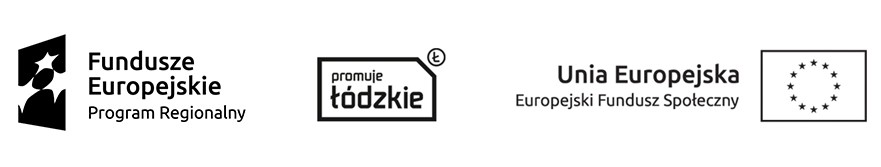 Załącznik do formularza ofertowego………………………………………………………(nazwa Oferenta)………………………………………………………………………………………………………………(adres Oferenta)………………………………………………………(NIP Oferenta)OŚWIADCZENIE O SPEŁNIENIU WARUNKÓW UDZIAŁU W POSTĘPOWANIUDotyczy zapytania ofertowego na wykonanie instalacji gazowej, grzewczej, 
c.w.u. i wentylacji w budynku przebudowywanym na mieszkania chronione 
w ramach realizowanego projektu partnerskiego pn. „Centrum Usług Społecznych 
w powiecie wieruszowskim”Niniejszym oświadczam, że nie podlegam wykluczeniu na podstawie Wytycznych w zakresie kwalifikowalności wydatków w ramach Europejskiego Funduszu Rozwoju Regionalnego, Europejskiego Funduszu Społecznego oraz Funduszu Spójności na lata 2014 – 2020 z dnia 
19 lipca 2017r. wydanych przez Ministerstwo Rozwoju. ……………………………………….   Miejscowość, data..……….…………………………………………………………(podpis Wykonawcy lub upoważnionego     przedstawiciela Wykonawcy)